  ANEXO 1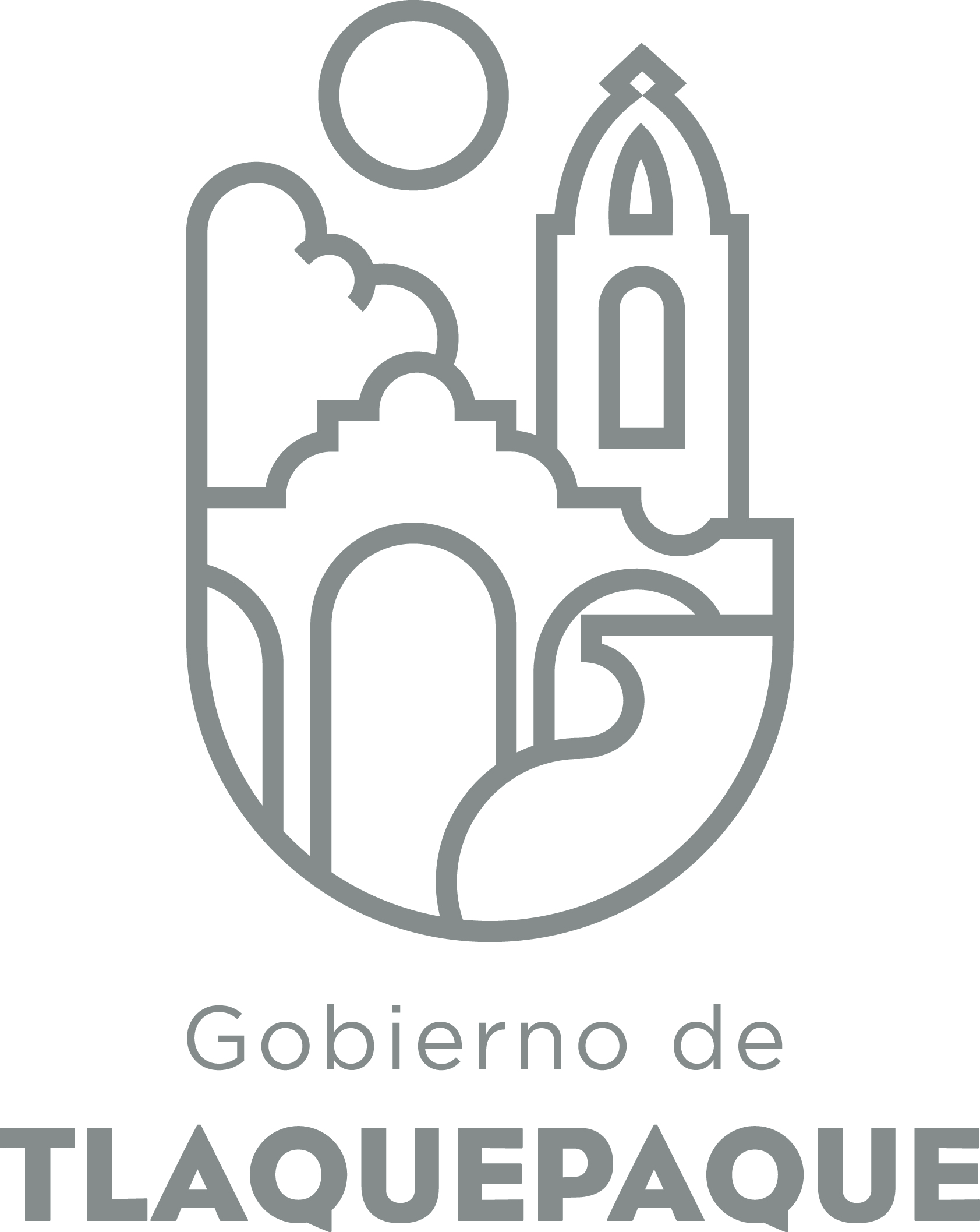 1.- DATOS GENERALESANEXO 22.- OPERACIÓN DE LA PROPUESTARecursos empleados para la realización del Programa/Proyecto/Servicio/Campaña (PPSC) DIRECCIÓN GENERAL DE POLÍTICAS PÚBLICASCARATULA PARA LA ELABORACIÓN DE PROYECTOS.A)Nombre del programa/proyecto/servicio/campañaA)Nombre del programa/proyecto/servicio/campañaA)Nombre del programa/proyecto/servicio/campañaA)Nombre del programa/proyecto/servicio/campañaFeria de la Transparencia.Feria de la Transparencia.Feria de la Transparencia.Feria de la Transparencia.Feria de la Transparencia.Feria de la Transparencia.EjeEje66B) Dirección o Área ResponsableB) Dirección o Área ResponsableB) Dirección o Área ResponsableB) Dirección o Área ResponsableDIRECCIÓN DE LA UNIDAD DE TRANSPARENCIADIRECCIÓN DE LA UNIDAD DE TRANSPARENCIADIRECCIÓN DE LA UNIDAD DE TRANSPARENCIADIRECCIÓN DE LA UNIDAD DE TRANSPARENCIADIRECCIÓN DE LA UNIDAD DE TRANSPARENCIADIRECCIÓN DE LA UNIDAD DE TRANSPARENCIAEstrategiaEstrategia6.16.1C)  Problemática que atiende la propuestaC)  Problemática que atiende la propuestaC)  Problemática que atiende la propuestaC)  Problemática que atiende la propuestaLa promoción de la cultura de la transparencia fuera de las instalaciones de los edificios públicos municipales, en el que la ciudadanía tenga contacto con las dependencias públicas de este Ayuntamiento para ejercer su derecho a la información y le rindan cuentas de manera directa.La promoción de la cultura de la transparencia fuera de las instalaciones de los edificios públicos municipales, en el que la ciudadanía tenga contacto con las dependencias públicas de este Ayuntamiento para ejercer su derecho a la información y le rindan cuentas de manera directa.La promoción de la cultura de la transparencia fuera de las instalaciones de los edificios públicos municipales, en el que la ciudadanía tenga contacto con las dependencias públicas de este Ayuntamiento para ejercer su derecho a la información y le rindan cuentas de manera directa.La promoción de la cultura de la transparencia fuera de las instalaciones de los edificios públicos municipales, en el que la ciudadanía tenga contacto con las dependencias públicas de este Ayuntamiento para ejercer su derecho a la información y le rindan cuentas de manera directa.La promoción de la cultura de la transparencia fuera de las instalaciones de los edificios públicos municipales, en el que la ciudadanía tenga contacto con las dependencias públicas de este Ayuntamiento para ejercer su derecho a la información y le rindan cuentas de manera directa.La promoción de la cultura de la transparencia fuera de las instalaciones de los edificios públicos municipales, en el que la ciudadanía tenga contacto con las dependencias públicas de este Ayuntamiento para ejercer su derecho a la información y le rindan cuentas de manera directa.Línea de AcciónLínea de AcciónC)  Problemática que atiende la propuestaC)  Problemática que atiende la propuestaC)  Problemática que atiende la propuestaC)  Problemática que atiende la propuestaLa promoción de la cultura de la transparencia fuera de las instalaciones de los edificios públicos municipales, en el que la ciudadanía tenga contacto con las dependencias públicas de este Ayuntamiento para ejercer su derecho a la información y le rindan cuentas de manera directa.La promoción de la cultura de la transparencia fuera de las instalaciones de los edificios públicos municipales, en el que la ciudadanía tenga contacto con las dependencias públicas de este Ayuntamiento para ejercer su derecho a la información y le rindan cuentas de manera directa.La promoción de la cultura de la transparencia fuera de las instalaciones de los edificios públicos municipales, en el que la ciudadanía tenga contacto con las dependencias públicas de este Ayuntamiento para ejercer su derecho a la información y le rindan cuentas de manera directa.La promoción de la cultura de la transparencia fuera de las instalaciones de los edificios públicos municipales, en el que la ciudadanía tenga contacto con las dependencias públicas de este Ayuntamiento para ejercer su derecho a la información y le rindan cuentas de manera directa.La promoción de la cultura de la transparencia fuera de las instalaciones de los edificios públicos municipales, en el que la ciudadanía tenga contacto con las dependencias públicas de este Ayuntamiento para ejercer su derecho a la información y le rindan cuentas de manera directa.La promoción de la cultura de la transparencia fuera de las instalaciones de los edificios públicos municipales, en el que la ciudadanía tenga contacto con las dependencias públicas de este Ayuntamiento para ejercer su derecho a la información y le rindan cuentas de manera directa.No. de PP EspecialNo. de PP EspecialD) Ubicación Geográfica / Cobertura  de ColoniasD) Ubicación Geográfica / Cobertura  de ColoniasD) Ubicación Geográfica / Cobertura  de ColoniasD) Ubicación Geográfica / Cobertura  de ColoniasLa Feria de la Transparencia se llevará a cabo en el jardín hidalgo, teniendo un impacto directo en la zona centro del Municipio.La Feria de la Transparencia se llevará a cabo en el jardín hidalgo, teniendo un impacto directo en la zona centro del Municipio.La Feria de la Transparencia se llevará a cabo en el jardín hidalgo, teniendo un impacto directo en la zona centro del Municipio.La Feria de la Transparencia se llevará a cabo en el jardín hidalgo, teniendo un impacto directo en la zona centro del Municipio.La Feria de la Transparencia se llevará a cabo en el jardín hidalgo, teniendo un impacto directo en la zona centro del Municipio.La Feria de la Transparencia se llevará a cabo en el jardín hidalgo, teniendo un impacto directo en la zona centro del Municipio.Vinc al PNDVinc al PNDE) Nombre del Enlace o ResponsableE) Nombre del Enlace o ResponsableE) Nombre del Enlace o ResponsableE) Nombre del Enlace o ResponsableOtoniel Varas de Valdez González.Otoniel Varas de Valdez González.Otoniel Varas de Valdez González.Otoniel Varas de Valdez González.Otoniel Varas de Valdez González.Otoniel Varas de Valdez González.Vinc al PEDVinc al PEDF) Objetivo específicoF) Objetivo específicoF) Objetivo específicoF) Objetivo específicoCultura de la transparencia promocionada.Cultura de la transparencia promocionada.Cultura de la transparencia promocionada.Cultura de la transparencia promocionada.Cultura de la transparencia promocionada.Cultura de la transparencia promocionada.Vinc al PMetDVinc al PMetDG) Perfil de la población atendida o beneficiariosG) Perfil de la población atendida o beneficiariosG) Perfil de la población atendida o beneficiariosG) Perfil de la población atendida o beneficiariosGeneralGeneralGeneralGeneralGeneralGeneralGeneralGeneralGeneralGeneralH) Tipo de propuestaH) Tipo de propuestaH) Tipo de propuestaH) Tipo de propuestaH) Tipo de propuestaJ) No de BeneficiariosJ) No de BeneficiariosK) Fecha de InicioK) Fecha de InicioK) Fecha de InicioFecha de CierreFecha de CierreFecha de CierreFecha de CierreProgramaCampañaServicioProyectoProyectoHombresMujeres21 de abril del 201721 de abril del 201721 de abril del 201721 de abril del 201721 de abril del 201721 de abril del 201721 de abril del 2017X300300FedEdoMpioxxxxI) Monto total estimadoI) Monto total estimadoI) Monto total estimado00Fuente de financiamientoFuente de financiamientoA) Principal producto esperado (base para el establecimiento de metas) Actividad de un día en la que se impulsa la promoción de la transparencia en un espacio libre y público.Actividad de un día en la que se impulsa la promoción de la transparencia en un espacio libre y público.Actividad de un día en la que se impulsa la promoción de la transparencia en un espacio libre y público.Actividad de un día en la que se impulsa la promoción de la transparencia en un espacio libre y público.Actividad de un día en la que se impulsa la promoción de la transparencia en un espacio libre y público.Actividad de un día en la que se impulsa la promoción de la transparencia en un espacio libre y público.Actividad de un día en la que se impulsa la promoción de la transparencia en un espacio libre y público.Actividad de un día en la que se impulsa la promoción de la transparencia en un espacio libre y público.Actividad de un día en la que se impulsa la promoción de la transparencia en un espacio libre y público.Actividad de un día en la que se impulsa la promoción de la transparencia en un espacio libre y público.Actividad de un día en la que se impulsa la promoción de la transparencia en un espacio libre y público.Actividad de un día en la que se impulsa la promoción de la transparencia en un espacio libre y público.Actividad de un día en la que se impulsa la promoción de la transparencia en un espacio libre y público.Actividad de un día en la que se impulsa la promoción de la transparencia en un espacio libre y público.Actividad de un día en la que se impulsa la promoción de la transparencia en un espacio libre y público.Actividad de un día en la que se impulsa la promoción de la transparencia en un espacio libre y público.Actividad de un día en la que se impulsa la promoción de la transparencia en un espacio libre y público.Actividad de un día en la que se impulsa la promoción de la transparencia en un espacio libre y público.B)Actividades a realizar para la obtención del producto esperado- Planeación de la Feria.- Organización con otras dependencias del Ayuntamiento.- Convocatoria a la ciudadanía- Comunicación y Vinculación con el Instituto de Transparencia e Información Pública de Jalisco.- Evento público (la feria de la transparencia)- Planeación de la Feria.- Organización con otras dependencias del Ayuntamiento.- Convocatoria a la ciudadanía- Comunicación y Vinculación con el Instituto de Transparencia e Información Pública de Jalisco.- Evento público (la feria de la transparencia)- Planeación de la Feria.- Organización con otras dependencias del Ayuntamiento.- Convocatoria a la ciudadanía- Comunicación y Vinculación con el Instituto de Transparencia e Información Pública de Jalisco.- Evento público (la feria de la transparencia)- Planeación de la Feria.- Organización con otras dependencias del Ayuntamiento.- Convocatoria a la ciudadanía- Comunicación y Vinculación con el Instituto de Transparencia e Información Pública de Jalisco.- Evento público (la feria de la transparencia)- Planeación de la Feria.- Organización con otras dependencias del Ayuntamiento.- Convocatoria a la ciudadanía- Comunicación y Vinculación con el Instituto de Transparencia e Información Pública de Jalisco.- Evento público (la feria de la transparencia)- Planeación de la Feria.- Organización con otras dependencias del Ayuntamiento.- Convocatoria a la ciudadanía- Comunicación y Vinculación con el Instituto de Transparencia e Información Pública de Jalisco.- Evento público (la feria de la transparencia)- Planeación de la Feria.- Organización con otras dependencias del Ayuntamiento.- Convocatoria a la ciudadanía- Comunicación y Vinculación con el Instituto de Transparencia e Información Pública de Jalisco.- Evento público (la feria de la transparencia)- Planeación de la Feria.- Organización con otras dependencias del Ayuntamiento.- Convocatoria a la ciudadanía- Comunicación y Vinculación con el Instituto de Transparencia e Información Pública de Jalisco.- Evento público (la feria de la transparencia)- Planeación de la Feria.- Organización con otras dependencias del Ayuntamiento.- Convocatoria a la ciudadanía- Comunicación y Vinculación con el Instituto de Transparencia e Información Pública de Jalisco.- Evento público (la feria de la transparencia)- Planeación de la Feria.- Organización con otras dependencias del Ayuntamiento.- Convocatoria a la ciudadanía- Comunicación y Vinculación con el Instituto de Transparencia e Información Pública de Jalisco.- Evento público (la feria de la transparencia)- Planeación de la Feria.- Organización con otras dependencias del Ayuntamiento.- Convocatoria a la ciudadanía- Comunicación y Vinculación con el Instituto de Transparencia e Información Pública de Jalisco.- Evento público (la feria de la transparencia)- Planeación de la Feria.- Organización con otras dependencias del Ayuntamiento.- Convocatoria a la ciudadanía- Comunicación y Vinculación con el Instituto de Transparencia e Información Pública de Jalisco.- Evento público (la feria de la transparencia)- Planeación de la Feria.- Organización con otras dependencias del Ayuntamiento.- Convocatoria a la ciudadanía- Comunicación y Vinculación con el Instituto de Transparencia e Información Pública de Jalisco.- Evento público (la feria de la transparencia)- Planeación de la Feria.- Organización con otras dependencias del Ayuntamiento.- Convocatoria a la ciudadanía- Comunicación y Vinculación con el Instituto de Transparencia e Información Pública de Jalisco.- Evento público (la feria de la transparencia)- Planeación de la Feria.- Organización con otras dependencias del Ayuntamiento.- Convocatoria a la ciudadanía- Comunicación y Vinculación con el Instituto de Transparencia e Información Pública de Jalisco.- Evento público (la feria de la transparencia)- Planeación de la Feria.- Organización con otras dependencias del Ayuntamiento.- Convocatoria a la ciudadanía- Comunicación y Vinculación con el Instituto de Transparencia e Información Pública de Jalisco.- Evento público (la feria de la transparencia)- Planeación de la Feria.- Organización con otras dependencias del Ayuntamiento.- Convocatoria a la ciudadanía- Comunicación y Vinculación con el Instituto de Transparencia e Información Pública de Jalisco.- Evento público (la feria de la transparencia)- Planeación de la Feria.- Organización con otras dependencias del Ayuntamiento.- Convocatoria a la ciudadanía- Comunicación y Vinculación con el Instituto de Transparencia e Información Pública de Jalisco.- Evento público (la feria de la transparencia)Indicador de Resultados vinculado al PMD según Línea de Acción Indicador vinculado a los Objetivos de Desarrollo Sostenible AlcanceCorto PlazoCorto PlazoMediano PlazoMediano PlazoMediano PlazoMediano PlazoMediano PlazoMediano PlazoMediano PlazoMediano PlazoMediano PlazoMediano PlazoLargo PlazoLargo PlazoLargo PlazoLargo PlazoLargo PlazoLargo PlazoAlcanceXXXXXXXXXXC) Valor Inicial de la MetaValor final de la MetaValor final de la MetaValor final de la MetaValor final de la MetaValor final de la MetaNombre del indicadorNombre del indicadorNombre del indicadorNombre del indicadorNombre del indicadorFormula del indicadorFormula del indicadorFormula del indicadorFormula del indicadorFormula del indicadorFormula del indicadorFormula del indicadorFormula del indicadorClave de presupuesto determinada en Finanzas para la etiquetación de recursosClave de presupuesto determinada en Finanzas para la etiquetación de recursosClave de presupuesto determinada en Finanzas para la etiquetación de recursosClave de presupuesto determinada en Finanzas para la etiquetación de recursosClave de presupuesto determinada en Finanzas para la etiquetación de recursosClave de presupuesto determinada en Finanzas para la etiquetación de recursosCronograma Anual  de ActividadesCronograma Anual  de ActividadesCronograma Anual  de ActividadesCronograma Anual  de ActividadesCronograma Anual  de ActividadesCronograma Anual  de ActividadesCronograma Anual  de ActividadesCronograma Anual  de ActividadesCronograma Anual  de ActividadesCronograma Anual  de ActividadesCronograma Anual  de ActividadesCronograma Anual  de ActividadesCronograma Anual  de ActividadesCronograma Anual  de ActividadesCronograma Anual  de ActividadesCronograma Anual  de ActividadesCronograma Anual  de ActividadesCronograma Anual  de ActividadesD) Actividades a realizar para la obtención del producto esperado D) Actividades a realizar para la obtención del producto esperado 2017201720172017201720172017201720172017201720172017201720172017D) Actividades a realizar para la obtención del producto esperado D) Actividades a realizar para la obtención del producto esperado ENEENEFEBMZOMZOABRMAYJUNJULJULAGOAGOSEPOCTNOVDICPlaneación de la Feria.Planeación de la Feria.XXOrganización con otras dependencias del AyuntamientoOrganización con otras dependencias del AyuntamientoXConvocatoria a la ciudadaníaConvocatoria a la ciudadaníaComunicación y Vinculación con el Instituto de Transparencia e Información Pública de Jalisco.Comunicación y Vinculación con el Instituto de Transparencia e Información Pública de Jalisco.XXEvento público (la feria de la transparencia)Evento público (la feria de la transparencia)XE) Recursos HumanosNúmero F) Recursos MaterialesNúmero/LitrosTipo de financiamiento del recursoTipo de financiamiento del recursoG) Recursos Financieros MontoE) Recursos HumanosNúmero F) Recursos MaterialesNúmero/LitrosProveeduría Fondo RevolventeG) Recursos Financieros MontoPersonal que participa en éste PPSC17Vehículos empleados para éste PPSC0N/AN/AMonto total del Recurso obtenido mediante el fondo REVOLVENTE que se destina a éste PPSC0Personal que participa en éste PPSC17Combustible mensual que consumen los vehículos empleados para éste PPSC0N/AN/AMonto total del Recurso obtenido mediante el fondo REVOLVENTE que se destina a éste PPSC0Personal que participa en éste PPSC17Computadoras empleadas para éste PPSC8Unidad de TransparenciaUnidad de TransparenciaMonto total del Recurso obtenido mediante el fondo REVOLVENTE que se destina a éste PPSC0